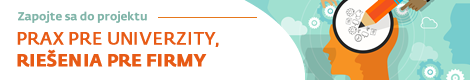 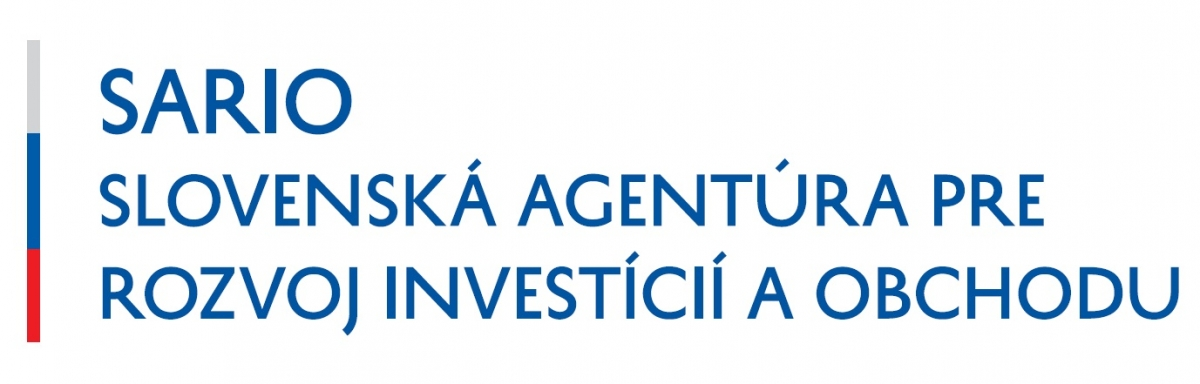 Prax pre univerzity, riešenia pre firmyKoncipovanie spoluprác Názov spoločnosti:Kontakt na zodpovednú osobu:O aké druhy spoluprác máte záujem? Pozn.: Prosíme, nehodiace sa preškrtniteNávrhy spoločných výskumno-vývojových projektovPonuka zadaní (prípadové štúdie, seminárne práce, externé prednášky..)Návrhy záverečných prácPonuka stáží pre študentovIné: (sem vpíšte iný druh spolupráce)Súhlasíme, že predkladané spolupráce (stáže, projekty..) môžu byť propagované cez sociálne siete a online platformu projektu „Prax pre univerzity, riešenia pre firmy“ s cieľom šírenia ponúk širšiemu publiku študentom naprieč Slovenskom.Pozn.: Prosíme, nehodiace sa preškrtniteÁno NieOblasti spolupráceNávrhy spoločných výskumno-vývojových projektov:Uvedenie názvu témy/pomenovanie problému.Krátky popis/anotácia výskumného projektu.PríkladNázov: Zmeny v rekonštrukcii DNA vplyvom pôsobenia radiácie.Obsah: Výskumný projekt sa bude zaoberať problematikou rekonštrukcie DNA v podmienkach..Ponuka zadaní:Úloha/zadanie/problém Vášho podniku, riešený študentom „ad hoc“ v rámci výučbového procesu. Zadanie môže byť koncipované aj v podobe seminárnej práce; riešené/vysvetlené v rámci externej prednášky, či inej formy. PríkladNázov: Využitie solárnych panelovObsah: Analýza a návrh riešenia využitia solárnych panelov a prepojenie senergetickým úložiskom – návrh optimálneho riešenia vo forme štúdieuskutočniteľnosti, ktorý by analyzovala možnosti strechy priemyselnej haly, budúcej spotreby el. Energie budúcej výroby a navrhla vhodné riešenie.Poznámky s odporúčaniami: Pri prezentácií riešení od študentov bývajú prítomní aj predstavitelia podniku. V rámci podujatia sa vyučujúci dohodne so zástupcami  firiem, na akom predmete sa prípadová štúdia/zadanie/úloha bude riešiť.Návrhy záverečných prác:Uvedenie názvu záverečnej práce/pomenovanie problému.Krátky popis/anotácia záverečnej práce.PríkladNázov: Zapojenie sa slovenských podnikov do priamo riadených programov EÚ, pre podporu vedy a inovácie.Druh práce: Bakalárska prácaAnotácia: Záverečná práca sa zaoberá problematikou zmapovania podnikov pôsobiacich na území Slovenskej republiky, ktoré sú priamo riadené programami Európskej únie v kontexte podpory vedy a inovácií.Ponuka stáží pre študentov:Uvedenie názvu stáže.Krátky popis aký typ stáži máte záujem obsadiť.Popis pre akého študenta je stáž zameraná (špecializácia odboru).PríkladSpoločnosť XY môže do svojho teamu prijať 2-3 študentov part-time, full- time a flexibilne na platenú stáž s dĺžkou 3-12 mesiacov. Spoločnosť by uvítalastážistov/stážistky z Obchodnej fakulty EUBA, ktorí by zastrešovali administratívnu činnosť v oblasti marketingu a aj s presahom do obchodu. Poznámky s odporúčaniami: Prípadne môžete uviesť čomu sa venuje Vaša Spoločnosť; pre aký stupeň štúdia sú stáže vhodné; kedy je možné stáž absolvovať – letný/zimný semester/letné prázdniny, kde je možné stáž absolvovať.Dodatočné oblasti zapojenia, o ktoré máte záujem:Priestor na vyjadrenie ďalších možností spolupráce napríklad v podobe platených štipendií pre študentov, možnosť zúčastnenia sa exkurzií...      Slovenská agentúra pre rozvoj investícií a obchoduMlynské nivy 44/B, 821 09 Bratislava                                                                                 www.sario.sk